Уважаемые родители! Обращайте внимание на любые странности в поведении Вашего ребенка!Психологические особенности и социальные маркеры, свидетельствующие о вовлеченности подростка в «суицидальную игру» в интернете: Явная заторможенность подростка (при обычной активности);Невнимательность на уроках, постоянное желание спать;Подавленное настроение;Отсутствие совместной деятельности со школьными друзьями;Внезапно возникшее предпочтение черной мрачной одежды, возможно, с символами, олицетворяющими смерть;Резкое изменение внешности: выбривание висков, окрашивание волос в неестественные цвета (синий);Появление на теле порезов, ожогов и иных признаков нанесение себе вреда;Рисунки странного характера (перевернутые кресты, сатанинские звезды, масонские знаки, киты, бабочки, единороги и т.д.);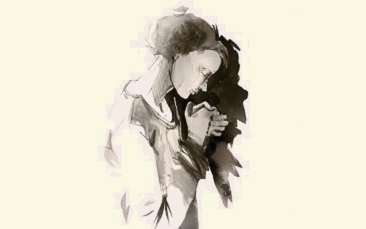 ПРОФИЛАКТИКА САМОРАЗРУШАЮЩЕГО ПОВЕДЕНИЯПамятка для родителей, учителей, классных руководителей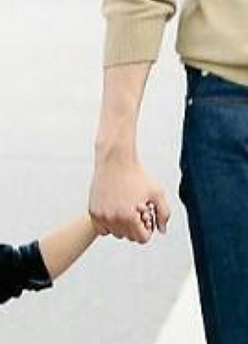 